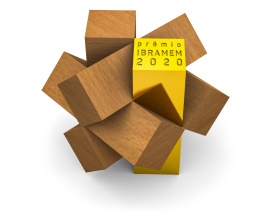 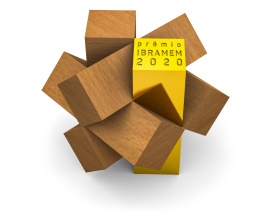 CARTA DE ACEPTACIÓN DEL REGLAMENTOYo, ingresar texto, Documento de Identidad ingresar texto, Código de Identificación Tributaria ingresar texto, representante oficial del proyecto ingresar texto declaro mi interés en participar del Premio IBRAMEM de Arquitectura en Madera. Declaro, asimismo, conocer el Reglamento, y aceptar las condiciones de participación en él descritas.Fecha: ingresar texto___________________________________(Firma)